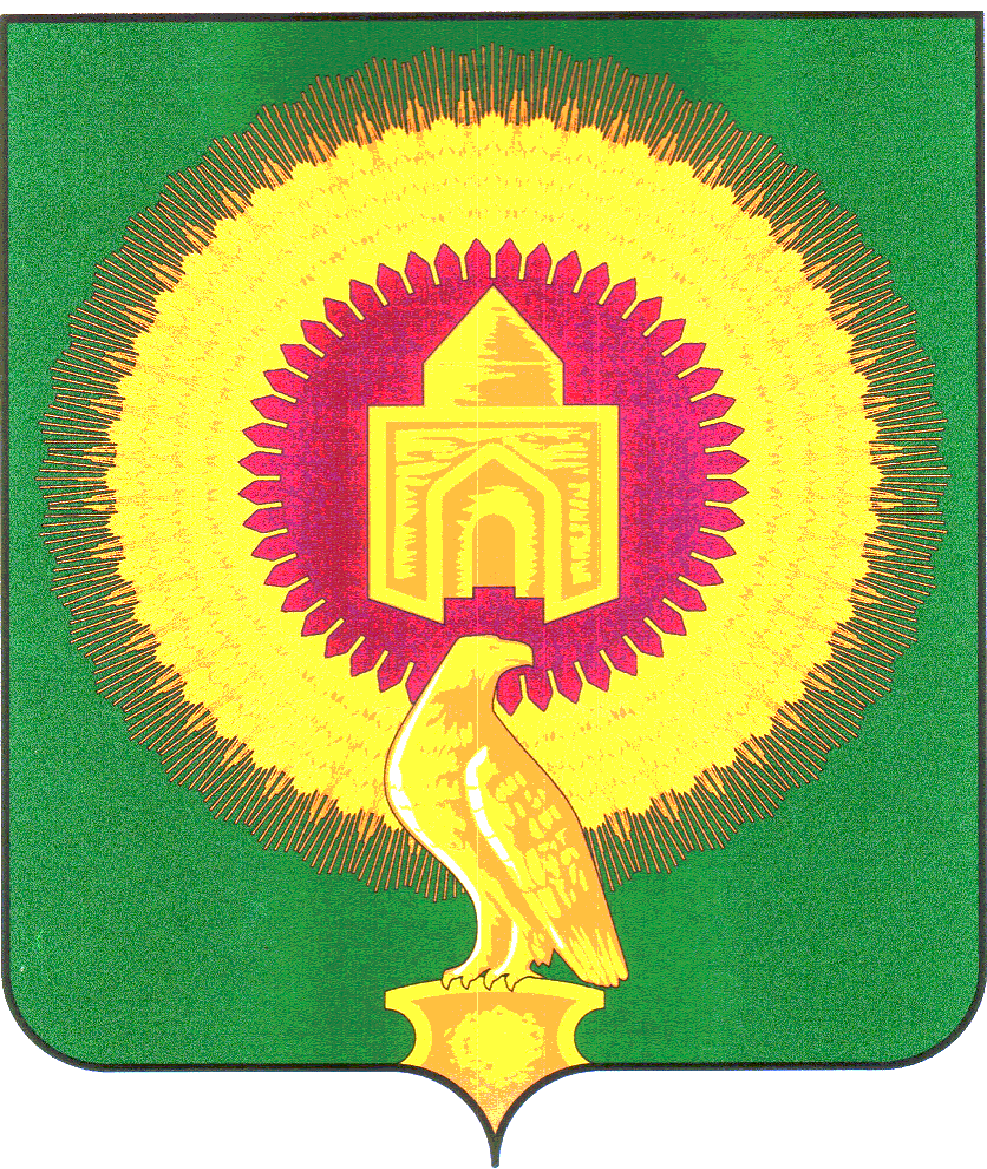 СОВЕТ ДЕПУТАТОВ ТОЛСТИНСКОГО СЕЛЬСКОГО ПОСЕЛЕНИЯВАРНЕНСКОГО МУНИЦИПАЛЬНОГО РАЙОНА ЧЕЛЯБИНСКОЙ ОБЛАСТИРЕШЕНИЕот    30   декабря  2014 г. N 28Об утверждении Прогнозного планаприватизации муниципальногоимущества на 2015год	В соответствии с Федеральным законом от 06.10.2003г. № 131-ФЗ «Об общих принципах организации местного самоуправления в Российской Федерации» и Федеральным законом от 21.12.2001г. № 178-ФЗ «О приватизации государственного и муниципального имущества» Света депутатов Толстинского сельского поселения Варненского муниципального района Челябинской областиРЕШАЕТ:	1.Утвердить Прогнозный план приватизации муниципального имущества Толстинского сельского поселения на 2015 год (прилагается).	2. Настоящее Решение вступает в силу со дня подписания и подлежит обнародованию..	Глава сельского поселения				В.А.БелоусПриложениек Решению Совета депутатов Толстинского сельского поселения от 30 декабря 2014 года №28ПРОГНОЗНЫЙ ПЛАНприватизации муниципального имуществаТолстинского сельского поселенияна 2014 год№ п\пНаименованиеобъекта приватизацииГод выпускаАдрес местоположениеФорма приватиза цииСрок привати зацииНорматив ная цена